$120,000.00STEEN-HETTICK809 8TH AVE WESTMOBRIDGE NWTS CO’S 3RD ADDN LOT 5 & 25’ OF LOT 4 BLOCK 32RECORD #6153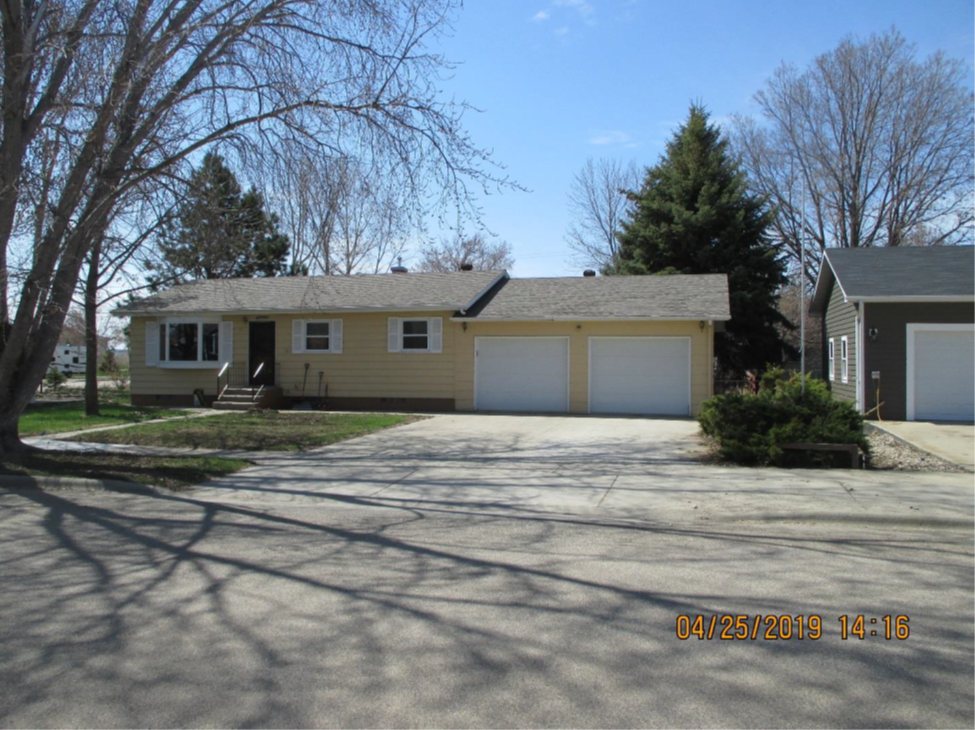 LOT SIZE 75’ X 120’                                                               GROUND FLOOR 886 SQ FTSINGLE FAMILY-ONE STORY                                        2 BEDROOMS ABOVE 1 BELOW AVERAGE QUALITY & CONDITION                              1 FULL BATH 2 HALF BATHSBUILT IN 1968                                                                    BASEMENT 886 SQ FTCENTRAL AIR-NATURAL GAS                                    BASEMENT 443 SQ FT FINISHEDSOLD ON 11/12/18 FOR $120,000                                ATTACHED DOUBLE GARAGESOLD IN 2016 FOR $110,000                                       DETACHED GARAGE 576 SQ FTSOLD IN 2015 FOR $100,000                                  20’ X 34’ THREE SEASONS PORCHASSESSED IN 2019 AT $109,500                                  UTILITY SHED 10’ X 12’ASSESSED IN 2012 $72,080                                              RECORD #6153